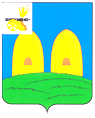 АДМИНИСТРАЦИЯКИРИЛЛОВСКОГО СЕЛЬСКОГО ПОСЕЛЕНИЯРОСЛАВЛЬСКОГО РАЙОНА СМОЛЕНСКОЙ ОБЛАСТИПОСТАНОВЛЕНИЕот 15.04.2019 № 42Об итогах исполнения бюджетаКирилловского сельского поселенияРославльского района Смоленскойобласти за 1 квартал 2019 годаВ соответствии с  пунктом 5 статьи 264.2 Бюджетного кодекса Российской Федерации, Уставом Кирилловского сельского поселения Рославльского района Смоленской области,  Положением о бюджетном процессе в муниципальном образовании Кирилловского сельского поселения Рославльского района Смоленской области, Администрация Кирилловского сельскогопоселения Рославльского районаСмоленской областип о с т а н о в л я е т:         1.Утвердить отчет об исполнении бюджета Кирилловского сельского поселения Рославльского района Смоленской области (далее - бюджет Кирилловского сельского поселения) за 1 квартал 2019 года по доходам в сумме- 1228,8 тыс. рублей, по расходам – 1400,6 тыс.рублей, с превышением доходов над расходами (дефицит бюджета) в сумме 171,8 тыс.рублей.       2. Утвердить исполнение бюджета Кирилловского сельского поселения за 1 квартал 2019 года: - по источникам финансирования дефицита бюджета Кирилловского сельского поселения согласно приложению 1;- по объему поступлений доходов бюджета Кирилловского сельского поселения, за исключением безвозмездных поступлений, согласно приложению 2;- по объему безвозмездных поступлений в бюджет Кирилловского сельского поселения, согласно приложению 3;- по расходной части бюджета Кирилловского сельского поселения, согласно приложению 4.        3. Утвердить отчет об использовании муниципального дорожного фонда  согласно приложению 5.         4. Настоящее постановление подлежит официальному опубликованию в газете «Рославльская правда» и размещению на официальном сайте Администрации Кирилловского сельского поселения Рославльского района Смоленской области.Глава муниципального образованияКирилловского сельского поселенияРославльского района Смоленской области                                       А.В.Иванов                                                                                  Приложение №1                                                                                         к постановлению Администрации                                                                                          Кирилловского сельского поселения     Рославльского района  Смоленской области                                                     от 15.04.2019 года № 42Источники финансирования дефицита бюджета Кирилловского            сельского поселения Рославльского района Смоленской области на 2019 год( руб.)Приложение №2                                                                                         к постановлению Администрации                                                                                          Кирилловского сельского поселения     Рославльского района  Смоленской области                                                     от 15.04.2019 года № 42Прогнозируемые доходы бюджета Кирилловского сельского поселения Рославльского района Смоленской области, за исключением безвозмездных поступлений на 2019 год.                                                                                                                                                                             (руб.)Приложение №3                                                                                         к постановлению Администрации                                                                                          Кирилловского сельского поселения     Рославльского района  Смоленской области                                                     от 15.04.2019 года № 42Прогнозируемые безвозмездные поступления в бюджет Кирилловского сельского поселения Рославльского района Смоленской области на 2019 год                                                                                                                                                                                  (руб.)                                                                                                                                              Приложение №4                                                                                         к постановлению Администрации                                                                                          Кирилловского сельского поселения     Рославльского района  Смоленской области                                                     от 15.04.2019 года № 42     Ведомственная структура расходов бюджета Кирилловского сельского поселения Рославльского района Смоленской области на 2019 годПриложение №5                                                                                         К постановлению Администрации                                                                                          Кирилловского сельского поселения     Рославльского района  Смоленской области                                                                                                          от 15.04.2019 года № 42тыс.руб.КодНаименование кода группы, подгруппы, статьи, вида источника финансирования дефицитов бюджетов, кода классификации операций сектора государственного управления, относящихся к источникам финансирования дефицитов бюджетов Утвержденные     бюджетные назначенияФактическое исполнение12301 00 00 00 00 0000 000ИСТОЧНИКИ ВНУТРЕННЕГО ФИНАНСИРОВАНИЯ ДЕФИЦИТОВ БЮДЖЕТОВ237493,99171788,7701 05 00 00 00 0000 000Изменение остатков средств на счетах по учету средств бюджета237493,99171788,7701 05 00 00 00 0000 500Увеличение остатков средств бюджетов -5814140,00-1261346,2301 05 02 00 00 0000 500Увеличение прочих остатков средств бюджетов-5814140,00-1261346,2301 05 02 01 00 0000 510Увеличение прочих остатков денежных средств бюджетов-5814140,00-1261346,2301 05 02 01 10 0000 510Увеличение прочих остатков денежных средств бюджетов сельских поселений-5814140,00-1261346,2301 05 00 00 00 0000 600Уменьшение остатков средств бюджетов+6051633,99+1433135,0001 05 02 00 00 0000 600Уменьшение прочих остатков средств бюджетов+6051633,99+1433135,0001 05 02 01 00 0000 610Уменьшение прочих остатков денежных средств бюджетов+6051633,99+1433135,0001 05 02 01 10 0000 610Уменьшение прочих остатков денежных средств бюджета сельских поселений+6051633,99+1433135,00Код бюджетной классификации Российской ФедерацииНаименование групп, подгрупп и статей доходовУтвержденные     бюджетные назначенияФактическое исполнение% исполнения12345000 1 00 00000 00 0000 000Налоговые и неналоговые доходы2337940,00410245,9317,5000 1 01 00000 00 0000 000налоги на прибыль, доходы615800,0093586,7815,2000 1 01 02000 01 0000 110Налог на доходы физических лиц615800,0093586,7815,2000 1 03 00000 00 0000 110Налоги на товары (работы, услуги), реализуемые на территории Российской Федерации852140,00236914,8127,8000 1 03 02000 01 0000 110Акцизы по подакцизным товарам (продукции), производимым на территории Российской Федерации852140,00236914,8127,8000 1 05 00000 00 0000 000налоги на совокупный доход82000,00--000 1 05 03000 01 0000 110Единый сельскохозяйственный налог82000,00--000 1 06 00000 00 0000 000Налоги на имущество788000,0079744,3410,1000 1 06 01000 00 0000 110Налог на имущество физических лиц  362000,0029996,778,3000 1 06 06000 00 0000 110Земельный налог426000,0049747,5711,7000 111 00000 00 0000  000ДОХОДЫ ОТ ИСПОЛЬЗОВАНИЯ ИМУЩЕСТВА, НАХОДЯЩЕГОСЯ В ГОСУДАРСТВЕННОЙ И МУНИЦИПАЛЬНОЙ СОБСТВЕННОСТИ0,000,00-000 111 09000 00 0000 120Прочие доходы от использования имущества и прав, находящихся в государственной и муниципальной собственности (за исключением имущества автономных учреждений, а также имущества государственных и муниципальных унитарных предприятий, в том числе казенных)0,000,00-000 114 00000 00 0000 000ДОХОДЫ ОТ ПРОДАЖИ МАТЕРИАЛЬНЫХ И НЕМАТЕРИАЛЬНЫХ АКТИВОВ0,000,00-000 114 06000 00 0000 430Доходы от продажи земельных участков, находящихся в государственной и муниципальной собственности (за исключением земельных участков бюджетных и автономных учреждений)0,000,00-000 116 00000 00 0000 000ШТРАФЫ, САНКЦИИ, ВОЗМЕЩЕНИЕ УЩЕРБА0,000,00-000 116 9000 00 00000 140Прочие поступления от денежных взысканий (штрафов) и иных сумм в возмещение ущерба0,000,00-000 117 00000 00 0000 000ПРОЧИЕ НЕНАЛОГОВЫЕ ДОХОДЫ0,000,00-000 117 01000 00 0000 180Невыясненные поступления0,000,00-000 117 05000 00 0000 180Прочие неналоговые доходы0,000,00-Код бюджетной классификации Российской ФедерацииНаименование групп, подгрупп и статей доходовУтвержденные     бюджетные назначенияФактическое исполнение% исполнения000 2 00 00000 00 0000 000БЕЗВОЗМЕЗДНЫЕ ПОСТУПЛЕНИЯ3476200,00818551,3223,5000 2 02 00000 00 0000 000Безвозмездные поступления от других бюджетов бюджетной системы Российской Федерации3476200,00818551,3223,5000 2 02 15001 00 0000 151Дотации на выравнивание бюджетной обеспеченности3204600,00793500,0024,8000 2 02 15001 10 0000 151Дотация бюджетам сельских поселений  на выравнивание   бюджетной обеспеченности 3204600,00793500,0024,8000 2  02  30000 00  0000 151Субвенции бюджетам бюджетной системы Российской Федерации 271600,0025051,329,2000 2 02 35118 00  0000 151 Субвенции бюджетам на осуществление первичного воинского учета на территориях, где отсутствуют военные комиссариаты271600,0025051,329,2000 2 02 35118 10 0000 151Субвенции бюджетам сельским поселений на осуществление  первичного воинского учета на территориях, где отсутствуют  военные комиссариаты271600,0025051,329,2000 2 02 30024 10 0000 151Субвенции бюджетам сельских поселений на выполнение передаваемых полномочий субъектов Российской Федерации0,000,00-000 2 02 20077 10 0000 151Субсидии бюджетам сельских поселений на софинансирование капитальных вложений в объекты муниципальной собственности0,000,00-000 2 02 29999 10 0000 151Прочие субсидии бюджетам сельских поселений0,000,00-ИТОГО ДОХОДОВ3476200,00818551,3223,5Документ, учреждениеГРБСРазд.Ц.ст.Расх.Утвержденные     бюджетные назначенияФактическое исполнение% исполнения  Администрация Кирилловского сельского поселения Рославльского района  Смоленской области945000000000000000006 051 633,991400586,0223,1    ОБЩЕГОСУДАРСТВЕННЫЕ ВОПРОСЫ945010000000000000002 879 575,89826139,6228,7      Функционирование высшего должностного лица субъекта Российской Федерации и муниципального образования94501020000000000000488 500,0080109,9616,4        Обеспечение деятельности представительного органа муниципального образования94501027600000000000488 500,0080109,9616,4          Глава муниципального образования94501027610000000000488 500,0080109,9616,4              Расходы на обеспечение функций органов местного самоуправления94501027610000140000488 500,0080109,9616,4                Расходы на выплаты персоналу в целях обеспечения выполнения функций государственными (муниципальными) органами, казенными учреждениями, органами управления государственными внебюджетными фондами94501027610000140100488 500,0080109,9616,4                  Расходы на выплаты персоналу государственных (муниципальных) органов94501027610000140120488 500,0080109,9616,4      Функционирование Правительства Российской Федерации, высших исполнительных органов государственной власти субъектов Российской Федерации, местных администраций945010400000000000001 929 705,00323 428,7716,8        Обеспечение деятельности исполнительных органов местных администраций945010477000000000001 929 705,00323 428,7716,8          Обеспечение деятельности  Администрации Кирилловского сельского поселения Рославльского района Смоленской области945010477100000000001 929 705,00323 428,7716,8              Расходы на обеспечение функций органов местного самоуправления945010477100001400001 929 705,00323 428,7716,8                Расходы на выплаты персоналу в целях обеспечения выполнения функций государственными (муниципальными) органами, казенными учреждениями, органами управления государственными внебюджетными фондами945010477100001401001 481 500,00267 743,5318,1                  Расходы на выплаты персоналу государственных (муниципальных) органов945010477100001401201 481 500,00267 743,5318,1                Закупка товаров, работ и услуг для обеспечения государственных (муниципальных) нужд94501047710000140200440 705,0055 295,1412,5                  Иные закупки товаров, работ и услуг для обеспечения государственных (муниципальных) нужд94501047710000140240440 705,0055 295,1412,5                Иные бюджетные ассигнования945010477100001408007 500,00390,105,2                  Уплата налогов, сборов и иных платежей945010477100001408507 500,00390,105,2      Обеспечение деятельности финансовых, налоговых и таможенных органов и органов финансового (финансово-бюджетного) надзора9450106000000000000020 795,0020 795,00100,0        Межбюджетные трансферты из бюджетов поселений бюджету муниципального района в соответствии с заключенными соглашениями9450106810000000000020 795,0020 795,00100,0              Межбюджетные трансферты, передаваемые бюджету муниципального района на осуществление части полномочий по решению вопросов местного значения Администрацией Кирилловского сельского поселения  в соответствии с заключенным соглашением945010681000П009000020 795,0020 795,00100,0                Межбюджетные трансферты945010681000П009050020 795,0020 795,00100,0                  Иные межбюджетные трансферты945010681000П009054020 795,0020 795,00100,0      Резервные фонды9450111000000000000029 000,00--        Резервные фонды9450111890000000000029 000,00--              Расходы за счет средств резервного фонда Администрации Кирилловского сельского поселения Рославльского района Смоленской области9450111890002888000029 000,00--                Иные бюджетные ассигнования9450111890002888080029 000,00--                  Резервные средства9450111890002888087029 000,00--      Другие общегосударственные вопросы94501130000000000000411 575,89401805,8997,6        Непрограммные расходы органов местного самоуправления94501139800000000000411 575,89401805,8997,6          Прочие мероприятия, не включенные в муниципальные программы94501139820000000000411 575,89401805,8997,6              Уплата членских взносов945011398200004100009 000,008800,0097,8                Иные бюджетные ассигнования945011398200004108009 000,008800,0097,8                  Уплата налогов, сборов и иных платежей945011398200004108509 000,008800,0097,8              Расходы на исполнение судебных актов94501139820022700000392 075,89392 075,89100,0                Иные бюджетные ассигнования94501139820022700800392 075,89392 075,89100,0                  Исполнение судебных актов94501139820022700830392 075,89392 075,89100,0              Прочие расходы, сборы и иные платежи9450113982002703000010 500,00930,008,9                Закупка товаров, работ и услуг для обеспечения государственных (муниципальных) нужд945011398200270302005 500,00--                  Иные закупки товаров, работ и услуг для обеспечения государственных (муниципальных) нужд945011398200270302405 500,00--                Иные бюджетные ассигнования945011398200270308005 000,00930,0018,6                  Уплата налогов, сборов и иных платежей945011398200270308505 000,00930,0018,6    НАЦИОНАЛЬНАЯ ОБОРОНА94502000000000000000271 600,0025057,329,2      Мобилизационная и вневойсковая подготовка94502030000000000000271 600,0025057,329,2        Непрограммные расходы органов местного самоуправления94502039800000000000271 600,0025057,329,2          Прочие расходы за счет межбюджетных трансфертов других уровней94502039810000000000271 600,0025057,329,2              Осуществление первичного воинского учета на территориях, где отсутсвуют военные комиссариаты94502039810051180000271 600,0025057,329,2                Расходы на выплаты персоналу в целях обеспечения выполнения функций государственными (муниципальными) органами, казенными учреждениями, органами управления государственными внебюджетными фондами94502039810051180100190 200,0022201,3211,7                  Расходы на выплаты персоналу государственных (муниципальных) органов94502039810051180120190 200,0022201,3211,7                Закупка товаров, работ и услуг для обеспечения государственных (муниципальных) нужд9450203981005118020081 400,002850,003,5                  Иные закупки товаров, работ и услуг для обеспечения государственных (муниципальных) нужд9450203981005118024081 400,002850,003,5    НАЦИОНАЛЬНАЯ БЕЗОПАСНОСТЬ И ПРАВООХРАНИТЕЛЬНАЯ ДЕЯТЕЛЬНОСТЬ945030000000000000005 000,00--      Обеспечение пожарной безопасности945031000000000000005 000,00--        Муниципальная программа "Обеспечение пожарной безопасности на территории Кирилловского сельского поселения Рославльского района Смоленской области"945031022000000000005 000,00--          Основное мероприятие программы, не включенное в подпрограмму муниципальной программы945031022Я00000000005 000,00--            Основное мероприятие"Мероприятия по обеспечению первичных мер пожарной безопасности на территории Кирилловского сельского поселения Рославльского района Смоленской области"945031022Я01000000005 000,00--              Мероприятия по опахиванию населенных пунктов945031022Я01249000005 000,00--                Закупка товаров, работ и услуг для обеспечения государственных (муниципальных) нужд945031022Я01249002005 000,00--                  Иные закупки товаров, работ и услуг для обеспечения государственных (муниципальных) нужд945031022Я01249002405 000,00--    НАЦИОНАЛЬНАЯ ЭКОНОМИКА94504000000000000000957 558,10274 575,0028,7      Дорожное хозяйство (дорожные фонды)94504090000000000000957 558,10274 575,0028,7        Муниципальная программа "Развитие улично-дорожной сети на территории Кирилловского сельского поселения Рославльского района Смоленской области"94504093600000000000957 558,10274 575,0028,7          Основное мероприятие программы, не включенное в подпрограмму муниципальной программы945040936Я0000000000957 558,10274 575,0028,7            Основное мероприятие "Содержание автомобильных дорого общего пользования местного значения, инженерных сооружений на них в границах Кирилловского сельского поселения Рославльского района Смоленской области945040936Я0100000000605 418,10274 575,0028,7              Мероприятия по содержанию автомобильных дорог общего пользования и инженерных сооружений на них за счет средств муниципального дорожного фонда945040936Я0101110000605 418,10274 575,0028,7                Закупка товаров, работ и услуг для обеспечения государственных (муниципальных) нужд945040936Я0101110200605 418,10274 575,0028,7                  Иные закупки товаров, работ и услуг для обеспечения государственных (муниципальных) нужд945040936Я0101110240605 418,10274 575,0028,7            Основное мероприятие "Капитальный ремонт, ремонт автомобильных дорог общего пользования местного значения, дворовых территорий многоквартирных домов и проездов к ним в границах Кирилловского сельского поселения Рославльского района Смоленской области945040936Я0200000000352 140,00--              Проведение капитального ремонта, ремонта автомобильных дорог общего пользования местного значения, тротуаров, дворовых территорий и проездов к ним за счет средств муниципального дорожного фонда945040936Я0201160000352 140,00--                Закупка товаров, работ и услуг для обеспечения государственных (муниципальных) нужд945040936Я0201160200352 140,00--                  Иные закупки товаров, работ и услуг для обеспечения государственных (муниципальных) нужд945040936Я0201160240352 140,00--    ЖИЛИЩНО-КОММУНАЛЬНОЕ ХОЗЯЙСТВО945050000000000000001 748 000,00228197,9213,1      Жилищное хозяйство9450501000000000000078 000,007134,009,1        Муниципальная программа "Создание условий для обеспечения услугами жилищно-коммунального хозяйства населения и благоустройства территории Кирилловского сельского поселения Рославльского района Смоленской области"9450501370000000000078 000,007134,009,1          Основное мероприятие программы, не включенное в подпрограмму муниципальной программы945050137Я000000000078 000,007134,009,1            Основное мероприятие "Капитальный ремонт в многоквартирных домах общего имущества945050137Я010000000078 000,007134,009,1              Взнос на капитальный ремонт жилых помещений, находящихся в собственности Кирилловского сельского поселения945050137Я016501000078 000,007134,009,1                Закупка товаров, работ и услуг для обеспечения государственных (муниципальных) нужд945050137Я016501020078 000,007134,009,1                  Иные закупки товаров, работ и услуг для обеспечения государственных (муниципальных) нужд945050137Я016501024078 000,007134,009,1      Коммунальное хозяйство94505020000000000000350 000,0013650,003,9        Муниципальная программа "Создание условий для обеспечения услугами жилищно-коммунального хозяйства населения и благоустройства территории Кирилловского сельского поселения Рославльского района Смоленской области"94505023700000000000350 000,0013650,003,9          Основное мероприятие программы, не включенное в подпрограмму муниципальной программы945050237Я0000000000350 000,0013650,003,9            Основное мероприятие "Развитие систем коммунальной инфраструктуры на территории Кирилловского сельского поселения945050237Я0200000000350 000,0013650,003,9              Мероприятия в области коммунального хозяйства945050237Я0201220000350 000,0013650,003,9                Закупка товаров, работ и услуг для обеспечения государственных (муниципальных) нужд945050237Я0201220200350 000,0013650,003,9                  Иные закупки товаров, работ и услуг для обеспечения государственных (муниципальных) нужд945050237Я0201220240350 000,0013650,003,9      Благоустройство945050300000000000001 320 000,00207413,9215,7        Муниципальная программа "Создание условий для обеспечения услугами жилищно-коммунального хозяйства населения и благоустройства территории Кирилловского сельского поселения Рославльского района Смоленской области"945050337000000000001 320 000,00207413,9215,7          Основное мероприятие программы, не включенное в подпрограмму муниципальной программы945050337Я00000000001 320 000,00207413,9215,7            Основное мероприятие "Содержание, обслуживание сетей наружного уличного освещения на территории Кирилловского сельского поселения945050337Я03000000001 190 000,00207 413,9217,4              Уличное освещение территории Кирилловского сельского поселения945050337Я03032300001 190 000,00207 413,9217,4                Закупка товаров, работ и услуг для обеспечения государственных (муниципальных) нужд945050337Я03032302001 190 000,00207 413,9217,4                  Иные закупки товаров, работ и услуг для обеспечения государственных (муниципальных) нужд945050337Я03032302401 190 000,00207 413,9217,4            Основное мероприятие "Содержание и благоустройство территории мест захоронения Кирилловского сельского поселения945050337Я050000000030 000,00--              Организация содержания мест захоронения в Кирилловском сельском поселении945050337Я050322000030 000,00--                Закупка товаров, работ и услуг для обеспечения государственных (муниципальных) нужд945050337Я050322020030 000,00--                  Иные закупки товаров, работ и услуг для обеспечения государственных (муниципальных) нужд945050337Я050322024030 000,00--            Основное мероприятие "Прочие мероприятия по благоустройству территории Кирилловского сельского поселения945050337Я0600000000100 000,00--              Прочие мероприятия по благоустройству территории Кирилловского сельского поселения945050337Я0603240000100 000,00--                Закупка товаров, работ и услуг для обеспечения государственных (муниципальных) нужд945050337Я0603240200100 000,00--                  Иные закупки товаров, работ и услуг для обеспечения государственных (муниципальных) нужд945050337Я0603240240100 000,00--    СОЦИАЛЬНАЯ ПОЛИТИКА94510000000000000000189 900,0046 622,1624,6      Пенсионное обеспечение94510010000000000000189 900,0046 622,1624,6        Непрограммные расходы органов местного самоуправления94510019800000000000189 900,0046 622,1624,6          Прочие мероприятия, не включенные в муниципальные программы94510019820000000000189 900,0046 622,1624,6              Расходы на выплату пенсии за выслугу лет лицам,замещавшим муниципальные должности, должности муниципальной службы в органах местного самоуправления94510019820071610000189 900,0046 622,1624,6                Социальное обеспечение и иные выплаты населению94510019820071610300189 900,0046 622,1624,6                  Публичные нормативные социальные выплаты гражданам94510019820071610310189 900,0046 622,1624,6Всего расходов:   Всего расходов:   Всего расходов:   Всего расходов:   Всего расходов:   6 051 633,991400586,0223,1Отчет об исполнении бюджетных ассигнований муниципального дорожного фонда  Кирилловского сельского поселения Рославльского района Смоленской области за 1 квартал 2019 г.Отчет об исполнении бюджетных ассигнований муниципального дорожного фонда  Кирилловского сельского поселения Рославльского района Смоленской области за 1 квартал 2019 г.Состояние средств на 01.01. 2019 годаСостояние средств на 01.01. 2019 годаОстаток средств на  01.01. 2019 года105418,10105418,10ПланФактДоходы852140,00236914,81Расходы – всего, в т.ч.957558,10274575,00Чистка снега274575,00Остаток средств на  01.04. 2019 года67757,91